I- OBJETO DE CONHECIMENTO:  Números / Composição e Decomposição                           II - ATIVIDADES:1. A QUADRILHA VAI COMEÇAR, LEVE A MÔNICA ATÉ O CASCÃO PINTANDO CADA QUADRADO DO NÚMERO 1 AO 100: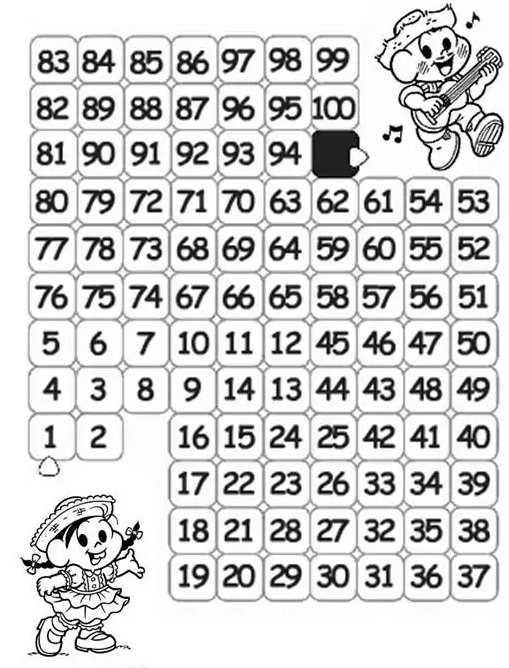  Disponível em:  https://pedagogiaaopedaletra.com/atividades-matematicas-festa-junina/. Acesso em 08 de jul. de 2020.2. A TURMA DA MÔNICA ESTÁ ORGANIZANDO A BARRACA DE DOCES PARA A FESTA JUNINA, VAMOS AJUDÁ-LOS? RESPONDA AS QUESTÕES A SEGUIR: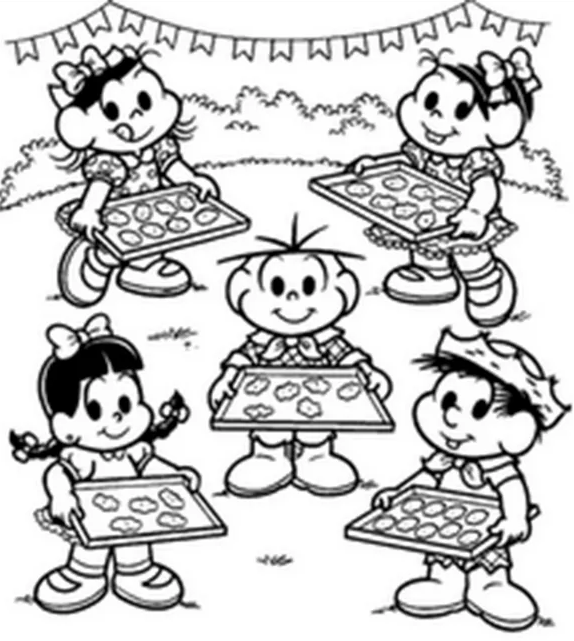 Disponível em:  https://pedagogiaaopedaletra.com/atividades-matematicas-festa-junina/. Acesso em 08 de jul. de 2020.a) QUANTOS DOCES A MÔNICA E A MAGALI TEM JUNTAS? ________________ b) QUEM TEM MAIS DOCES? __________________________________________ c) QUEM TEM MENOS DOCES?  _______________________________________d) QUANTOS DOCES TEM AO TODO?  __________________________________e) QUANTOS DOCES A MÔNICA TEM A MAIS QUE O CEBOLINHA?  _________________________________________________________3. VOCÊ JÁ SABE QUANTOS DOCES TEM AO TODO? REGISTRE NO QUADRO ESSA QUANTIDADE:AGORA, DESENHE ARGOLAS REPRESENTANDO O NÚMERO DE DOCES NO ÁBACO: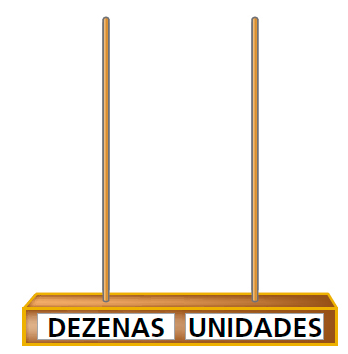 Disponível em: http://colecaomeulivro.com.br/nova/matematica/index.php?pg=enem_atv&lst_enem=17  Acesso em 08 de jul. de 2020.4. TODA CASA TEM UM NÚMERO. ESCREVA O NÚMERO DA SUA CASA NA PLACA. E FAÇA O QUE PEDE CADA CRIANÇA: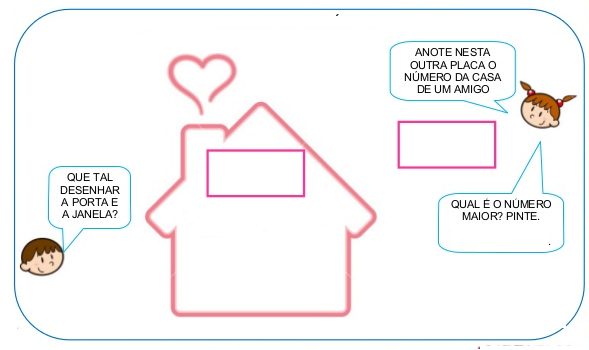 Disponível em: https://www.atividadesmatematica.com/2015/09/caderno-de-atividades-pedagogicas-matematica-1-ano-parte1.html.  Acesso em 08 de jul. de 2020.ESCREVA COMO SE LÊ O NÚMERO QUE VOCÊ COLOCOU NA PLACA DA SUA CASA:___________________________________________________________________5. OBSERVE OS MATERIAIS ESCOLARES DO GAROTINHO E AJUDE A CONTÁ-LOS: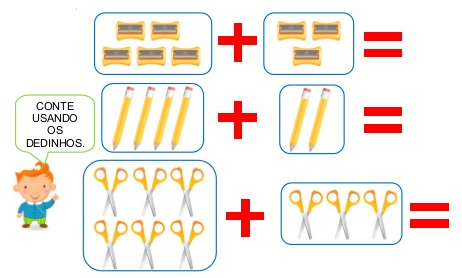                                                                                      ________________                                                                                       ________________                                                                                                                 _________________Disponível em: https://www.atividadesmatematica.com/2015/09/caderno-de-atividades-pedagogicas-matematica-1-ano-parte1.html6. DESENHE UMA DEZENA DE CADA DOCE: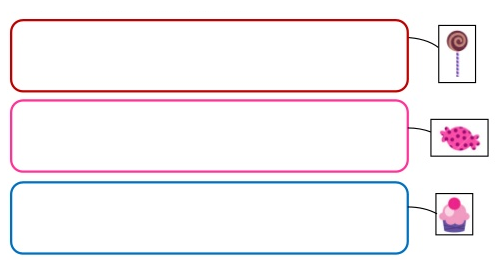 Disponível em: https://www.atividadesmatematica.com/2015/09/caderno-de-atividades-pedagogicas-matematica-1-ano-parte1.html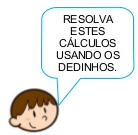 a) CONTE OS DOCES E FAÇA A SOMA:                                _______ + ________ + _________ =  ________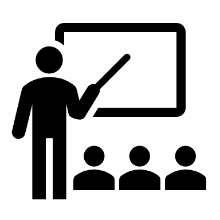 b) QUANTAS DEZENAS?   __________c) QUANTAS UNIDADES?   __________7. VAMOS CONTAR QUANTAS RODAS HÁ?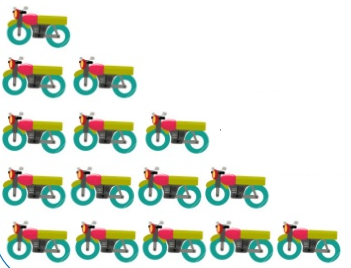 Disponível em: https://www.atividadesmatematica.com/2015/09/caderno-de-atividades-pedagogicas-matematica-1-ano-parte1.html 1 MOTO TEM _________ RODAS2 MOTOS TÊM ________ RODAS3 MOTOS TÊM ________ RODAS4 MOTOS TÊM ________ RODAS5 MOTOS TÊM ________ RODAS             TOTAL ________ RODASRESPOSTAS1. PINTAR CADA QUADRADINHO DE 1 A 1002. a) QUANTOS DOCES A MÔNICA E A MAGALI TEM JUNTAS? TEM JUNTAS 15 DOCESb) QUEM TEM MAIS DOCES? O CHICO BENTO TEM 9 DOCESc) QUEM TEM MENOS DOCES? A ROSINHA TEM 5 DOCES d) QUANTOS DOCES TEM AO TODO?  TEM 35 DOCES AO TODOe) QUANTOS DOCES A MÔNICA TEM A MAIS QUE O CEBOLINHA? TEM A MAIS 1 DOCE3.  35 DOCES  = 3 DEZENAS E 5 UNIDADES4.RESPOSTA PESSOAL5.                                                                                5 + 3 = 8 APONTADORES                                                         4 + 2 = 6 LÁPIS                                                                                6 + 3 = 9 TESOURAS6..            = 10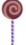 = 10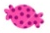              =  10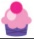 3 DEZENAS E 0 UNIDADES         10 + 10 + 10 = 307.1 MOTO TEM     2     RODAS2 MOTOS TÊM   4      RODAS3 MOTOS TÊM   6       RODAS4 MOTOS TÊM   8    RODAS5 MOTOS TÊM   10   RODAS             TOTAL  30   RODAS1º ANO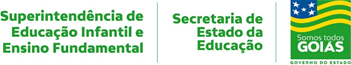 MATEMÁTICAPERÍODO DE REVISÃO – 2ª semanaPERÍODO DE REVISÃO – 2ª semanaHabilidades Essenciais: (EF01MA03-A) Estimar e comparar quantidades identificando a que tem mais e a que tem menos, em torno de 20 elementos, em situações problematizadoras, como pontos marcados por jogadores em campeonato, usando termos a mais, a menos, igual, diferente. (EF01MA07-B) Compor e decompor números com o suporte de material manipulável. (EF02MA01-C) Ler e registrar escritas numéricas até a ordem das centenas. (EF01MA02-D) Registrar quantidade utilizando-se de recursos pessoais: dedos das mãos e pés, pedrinhas, palitos.Habilidades Essenciais: (EF01MA03-A) Estimar e comparar quantidades identificando a que tem mais e a que tem menos, em torno de 20 elementos, em situações problematizadoras, como pontos marcados por jogadores em campeonato, usando termos a mais, a menos, igual, diferente. (EF01MA07-B) Compor e decompor números com o suporte de material manipulável. (EF02MA01-C) Ler e registrar escritas numéricas até a ordem das centenas. (EF01MA02-D) Registrar quantidade utilizando-se de recursos pessoais: dedos das mãos e pés, pedrinhas, palitos.Nome: Nome: Unidade Escolar:Unidade Escolar: